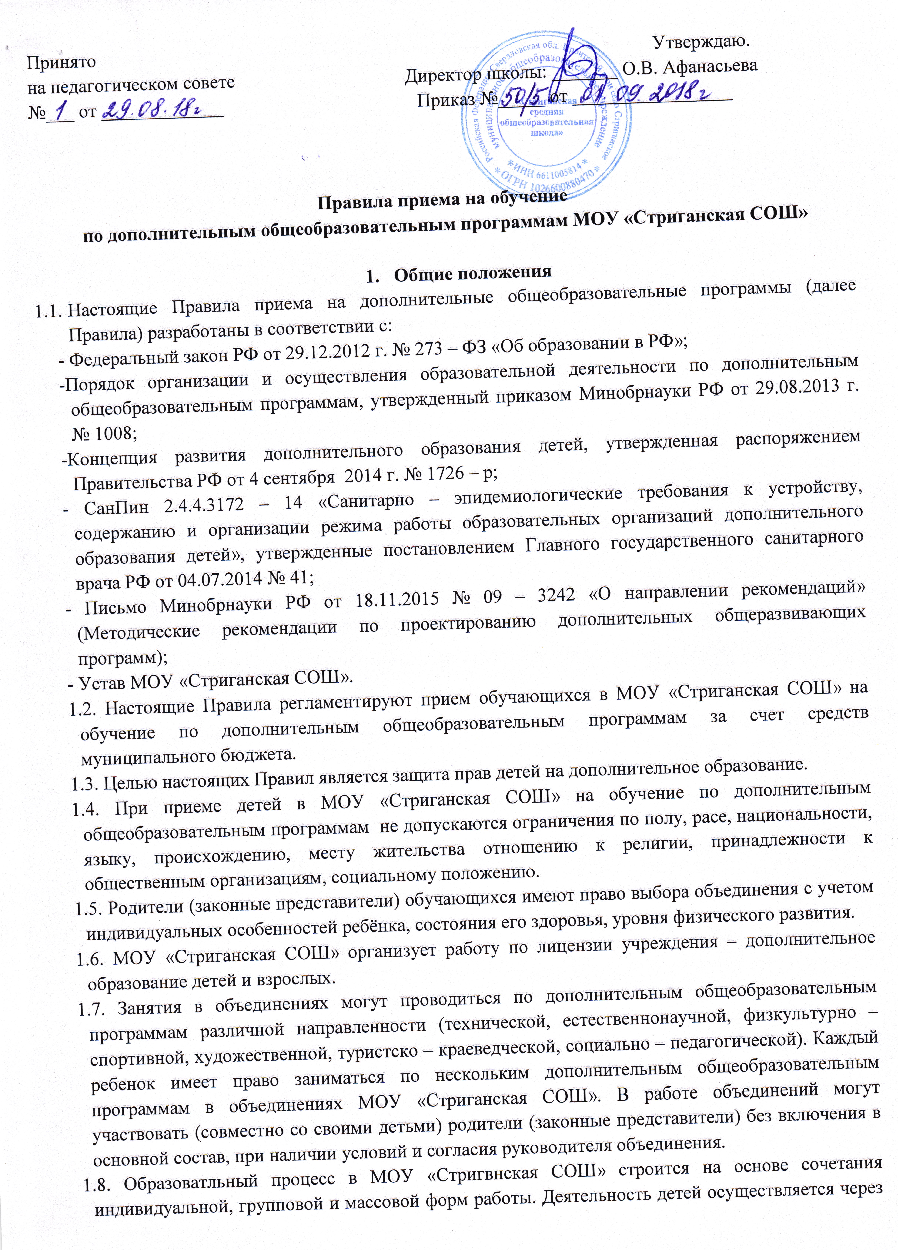 Принято                                                                                                                      Утверждаю.на педагогическом совете                                    Директор школы: _______ О.В. Афанасьева№___ от _____________                                         Приказ №_____ от _________________Правила приема на обучение по дополнительным общеобразовательным программам МОУ «Стриганская СОШ»Общие положенияНастоящие Правила приема на дополнительные общеобразовательные программы (далее Правила) разработаны в соответствии с:- Федеральный закон РФ от 29.12.2012 г. № 273 – ФЗ «Об образовании в РФ»;-Порядок организации и осуществления образовательной деятельности по дополнительным общеобразовательным программам, утвержденный приказом Минобрнауки РФ от 29.08.2013 г. № 1008;-Концепция развития дополнительного образования детей, утвержденная распоряжением Правительства РФ от 4 сентября  2014 г. № 1726 – р;- СанПин 2.4.4.3172 – 14 «Санитарно – эпидемиологические требования к устройству, содержанию и организации режима работы образовательных организаций дополнительного образования детей», утвержденные постановлением Главного государственного санитарного врача РФ от 04.07.2014 № 41;- Письмо Минобрнауки РФ от 18.11.2015 № 09 – 3242 «О направлении рекомендаций» (Методические рекомендации по проектированию дополнительных общеразвивающих программ);- Устав МОУ «Стриганская СОШ».1.2. Настоящие Правила регламентируют прием обучающихся в МОУ «Стриганская СОШ» на обучение по дополнительным общеобразовательным программам за счет средств муниципального бюджета.1.3. Целью настоящих Правил является защита прав детей на дополнительное образование.1.4. При приеме детей в МОУ «Стриганская СОШ» на обучение по дополнительным общеобразовательным программам  не допускаются ограничения по полу, расе, национальности, языку, происхождению, месту жительства отношению к религии, принадлежности к общественным организациям, социальному положению.1.5. Родители (законные представители) обучающихся имеют право выбора объединения с учетом индивидуальных особенностей ребёнка, состояния его здоровья, уровня физического развития.1.6. МОУ «Стриганская СОШ» организует работу по лицензии учреждения – дополнительное образование детей и взрослых.1.7. Занятия в объединениях могут проводиться по дополнительным общеобразовательным программам различной направленности (технической, естественнонаучной, физкультурно – спортивной, художественной, туристско – краеведческой, социально – педагогической). Каждый ребенок имеет право заниматься по нескольким дополнительным общеобразовательным программам в объединениях МОУ «Стриганская СОШ». В работе объединений могут участвовать (совместно со своими детьми) родители (законные представители) без включения в основной состав, при наличии условий и согласия руководителя объединения.1.8. Образоватльный процесс в МОУ «Стригвнская СОШ» строится на основе сочетания индивидуальной, групповой и массовой форм работы. Деятельность детей осуществляется через одновозрастные и разновозрастные объединения по интересам (клуб, студия, группа, секция, кружок, театр и др.).1.9. Количество учащихся , их возрастные категории, а также продолжительность занятий устанавливаются локальным нормативным актом МОУ «Стриганская СОШ».1.10. Дополнительные общеобразовательные программы реализуются в течение всего календарного года, включая каникулярное время. Расписание составляется с учетом пожеланий обучающихся и их родителей ( законных представителей).1.11. Обучающиеся, осваивающие дополнительные общеобразовательные программы, проходят промежуточную аттестацию, формы, порядок и периодичность которой определяются локальным актом МОУ «Стриганская СОШ».1.12. Зачисление детей для обучения по дополнительным общеобразовательным программам в области физической культуры и спорта осуществляется при отсутствии противопоказаний к занятию соответствующим видом спорта.1.13. Настоящие правила вступают в силу с даты утверждения директором МОУ «Стриганская СОШ».2. Организация приема на обучение по дополнительным общеобразовательным программам2.1. Прием документов на обучение по дополнительным общеобразовательным программам начинается с 1 сентября текущего года и завершается при заполнении свободных мест не позднее 1 октября текущего года.2.2. Прием в МОУ «Стриганская СОШ» для обучения по дополнительным общеобразовательным программам осуществляется без вступительных испытаний (процедур отбора), в соответствии с возрастными особенностями и независимо от уровня их подготовки по выбранному направлению.2.3. Прием обучающихся в школу для обучения по дополнительным общеобразовательным программам осуществляется по письменному заявлению обучающихся, достигших 14 – летнего возраста или родителя (законного представителя) несовершеннолетнего обучающегося при предъявлении документа, удостоверяющего личность (приложение 1).2.4. При подаче заявления предоставляются следующие документы:- заявление;- медицинские документы, подтверждающие отсутствие у обучающегося противопоказании для освоения дополнительной общеобразовательной программы физкультурно – спортивной направленности,- согласие на обработку персональных данных.2.5. Заявление пишется на имя руководителя МОУ «Стриганская СОШ» и подается педагогу дополнительного образования выбранного объединения (группы, секции, кружка, студии и т.д.) или представителю администрации.2.6. Администрация МОУ «Стриганская СОШ» при приеме детей обязана ознакомить родителей (законных представителей) с Уставом учреждения, лицензией на осуществление образовательной деятельности, Правилами поведения обучающихся и другими документами, регламентирующими организацию образовательного процесса.2.7. В личном заявлении о приеме указываются следующие сведения:- фамилия, имя и отчество обучающегося;- дата и место рождения;- адрес места жительства;- фамилия, имя, отчество родителя (законного представителя) несовершеннолетнего обучающегося.2.8. В заявлении фиксируется факт ознакомления обучающегося или родителя (законного представителя) несовершеннолетнего обучающегося с Уставом МОУ «Стриганская СОШ», лицензией на право ведения образовательной деятельности, свидетельством о государственной аккредитации, с дополнительными общеобразовательными программами, правилами приема обучающихся, расписанием занятий и другими документами регламентирующими организацию и осуществление образовательной деятельности, права и обязанности обучающегося, а также согласие на обработку персональных данных в порядке, установленном Федеральным законом от 27.07.2006 № 152 – ФЗ «О персональных данных» с изменениями от 22.02.2017 г.Порядок зачисления на обучениепо дополнительным общеобразовательным программам3.1. Зачисление в детские объединения МОУ «Стриганская СОШ» оформляется приказом директора. Приказы о приеме на обучение по дополнительным общеобразовательным программам размещаются на информационном стенде ОУ в день их издания.3.2. Документы, предоставляемые родителями (законными представителями) фиксируются в журнале приема заявлений (приложение 2).3.3. Родителям (законным представителям) несовершеннолетних обучающихся МОУ «Стриганская СОШ» обеспечена возможность ознакомления с ходом и содержанием образовательного процесса.3.4. При наличии мест, оставшихся вакантными после зачисления, а также освободившихся в результате выбытия обучающихся, МОУ «Стриганская СОШ» имеет право объявить дополнительный прием обучающихся в детские объединения.Организация информирования лиц, поступающих в МОУ «Стриганская СОШ» на обучение по дополнительным общеобразовательным программамС целью ознакомления поступающего и его родителей (законных представителей) на  сайте http://www.striganschool.uoirbitmo.ru/ размещены:- Устав МОУ «Стриганская СОШ»;- Лицензия на право ведения образовательной деятельности;- Правила приема обучающихся;- Правила внутреннего распорядка для обучающихся;- Перечень реализуемых дополнительных образовательных программ;- Контактные телефоны.          4.2. Информация о зачислении в объединение и о расписании занятий предоставляется родителям (законным представителям):- через классного руководителя;       - по телефону 8(34355)56118.Приложение 1К правилам приема обучающихся на обучениепо дополнительным общеобразовательным программамМОУ «Стриганская СОШ» Директору МОУ «Стриганская СОШ»                                                                          Афанасьевой О.В.         ____ ____________________________
(ФИО заявителя)                                                                                                            Проживающего по адресу: __________________________________
__________________________________
ЗАЯВЛЕНИЕ
Прошу зачислить в детское творческое объединение (спортивную секцию) «____________________________________________________» МОУ «Стриганская СОШ» моего ребенка _____________________________________________________________________________
(ФИО ребенка полностью)Дата рождения ребенка: __________________________________________________Место рождения ребенка: _________________________________________________Сведения о родителе (законном представителе):_______________________________________________________________________(ФИО родителя полностью)Адрес места жительства ребёнка: __________________________________________С Уставом образовательного учреждения, лицензией на право ведения образовательной деятельности и приложением к ней, свидетельством о государственной аккредитации, правилами приема обучающихся, расписанием занятий, дополнительными общеобразовательными программами и другими документами, регламентирующими организацию и осуществление образовательной деятельности, права и обязанности обучающихся ознакомлен(а).________________________                                               ________________________
(ФИО заявителя)                                                                                                                                         (Подпись заявителя)В соответствии с Федеральным законом от 27.07.2006 №152 – ФЗ « О персональных данных» даю свое согласие МОУ «Стриганская СОШ» на сбор, систематизацию, накопление, хранение, уточнение, использование, передачу в случаях, установленных соответствующими нормативными правовыми актами, на бумажном и электронном носителях с обеспечением конфиденциальности наших (моих) персональных данных и персональных данных нашего (моего) ребенка, сообщаемых нами (мною) в настоящем заявлении и содержащихся в прилагаемых нами (мною) к данному заявлению документах (копиях документов), в целях осуществления индивидуального учета освоения моим ребенком дополнительных общеобразовательных программ на период до отчисления моего ребенка из списочного состава обучающихся МОУ «Стриганская СОШ».В случаях нарушения МОУ «Стриганская СОШ» наших (моих) законных прав и законных интересов нашего (моего) ребенка при обработке вышеуказанных персональных данных, данное в настоящем заявлении нами (мною) согласие на обработку таких персональных данных может быть нами (мною) отозвано путем подачи в МОУ «Стриганская СОШ» соответствующего письменного заявления.	В случаях, когда указанные в настоящем заявлении персональные данные изменятся, станут устаревшими, недостоверными, мы (я) будем производить их уточнение путем подачи в МОУ «Стриганская СОШ» соответствующего письменного заявления.__________________________                                                 _____________________(ФИО заявителя)                                                                                                                   (Подпись заявителя)Дата подачи заявления:___________________________________________________
__________________________                                                 _____________________(ФИО заявителя)                                                                                                                    (Подпись заявителя)Приложение 2К правилам приема обучающихся на обучениепо дополнительным общеобразовательным программамМОУ «Стриганская СОШ» Журнал приема заявлений на обучениепо дополнительным общеобразовательным программам МОУ «Стриганская СОШ»Регист. № заявленияДата регистрации заявленияФИО поступающего гражданина, указанного в заявлении о зачислении в учреждениеДата рождения поступающегоФИО заявителяАдрес места жительстваНазвание детского объединенияПредставленные документы гражданина в ДО.( в случае отказа в зачислении указать основание)12345678